نموذج تغيير شعبة دراسيةالبيانات الأولية: بيانات المقرر: سبب تغيير الشعبة:التعهد: أتعهد أنا الطالب/الطالبة     بصحة المعلومات الواردة في النموذج وأن الشعبة لا تتعارض مع توقيت المواد الأخرى. التاريخ:      التوقيع: يرسل النموذج بعد تعبئته إلى البريد الالكتروني التالي:mawhibah@psau.edu.saالمملكة العربية السعوديةوزارة التعليمجامعة الأمير سطام بن عبدالعزيزعمادة شؤون الطلابوحدة رعاية الموهوبين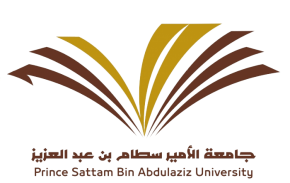 Kingdom of Saudi ArabiaMinistry of  EducationPrince Sattam Bin AbdulAziz UniversityDeanship of student affairsGifted Care Unitاسم الطالب/الطالبة:الكلية/القسم:الرقم الجامعي:المستوى الدراسي:البريد الالكتروني:رقم الجوال: اسم المقرر ورمزه:رقم الشعبة الحالية ووقتها:رقم الشعبة البديلة ووقتها: 